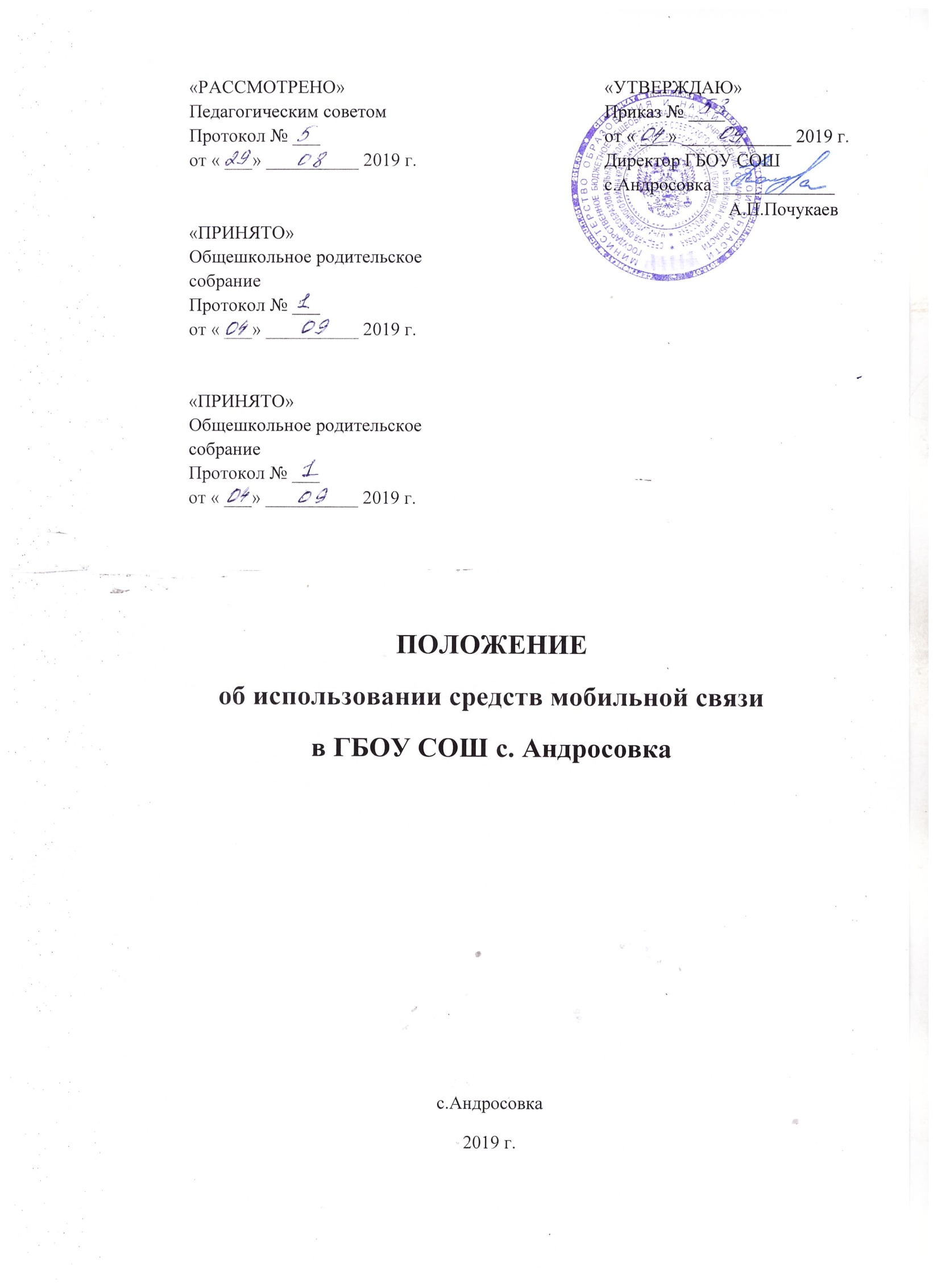 Общие положения.1.1.Настоящее Положение об использовании средств мобильной связи (сотовых(мобильных) телефонов, смартфонов, планшетов и других средств коммуникации) в периодобразовательного процесса (далее – Положение) устанавливается для работников иобучающихся ГБОУ СОШ с. Андросовка (далее – школа) с целью упорядочения и улучшенияорганизации режима работы школы, защиты гражданских прав всех субъектовобразовательного процесса: обучающихся, родителей (законных представителей), работниковшколы.1.2. Положение разработано в соответствии с:- Конституцией РФ;- Законом РФ «Об образовании в Российской Федерации» от 29 декабря 2012 г. N 273-ФЗ"Об образовании в Российской Федерации" (с изменениями и дополнениями);- Федеральным законом N 152-ФЗ «О персональных данных» от 27.07.2006;- Федеральным законом N 436-ФЗ «О защите детей от информации, причиняющей вред ихздоровью и развитию» от 29.12.2010;- методические рекомендации об использовании устройств мобильной связи вобщеобразовательных организациях N 01-230/13-01 от 14.08.2019 г.1.3.  Соблюдение Положения содействует:- повышению качества и эффективности получаемых образовательных услуг;- способствует созданию психологически комфортных условий учебного процесса;- обеспечивает защиту школьного пространства от попыток пропаганды культа насилия ижестокости;- уменьшения вредного воздействия на обучающихся радиочастотного иэлектромагнитного излучения от сотовых (мобильных) телефонов;- повышения уровня дисциплины.1.4. Участники образовательного процесса имеют право пользования средствамимобильной связи на территории школы.1.5. Мобильный телефон является личной собственностью работника и обучающегося.1.6. В каждом учебном кабинете школы на стенде для документации или на другом видномместе должен находиться знак, на листе формата А4, запрещающий использование мобильныхтелефонов.Основные понятия.Средства мобильной связи (сотовый телефон, смартфон, планшет) – средствокоммуникации и составляющая имиджа современного человека, которую не принято активнодемонстрировать.Пользователь- субъект образовательного процесса, пользующийся средствамимобильной связи.Пропаганда культа насилия и жестокости посредством телефона – демонстрация ираспространение окружающим видео-или фото-сюжетов соответствующего содержания (внарушение Закона РФ «Об особых правилах распространения эротической продукции и запретепропаганды культа насилия и жестокости»).Сознательное нанесение вреда имиджу школы- съемка в стенах школырежиссированных (постановочных) сцен насилия, вандализма с целью дальнейшейдемонстрации сюжетов окружающим.Условия применения средств мобильной связи.3.1. Использование средств мобильной связи даёт возможность:- контролировать местонахождение ребёнка (обучающегося), его самочувствие;- осуществлять обмен различными видами информации.3.2. Не допускается пользование средствами мобильной связи во время веденияобразовательного процесса (урочная деятельность, внеклассные мероприятия) в школе.3.3. На период ведения образовательного процесса (урочная деятельность, внеклассныемероприятия) в школе владелец средством мобильной связи должен отключить его, либоотключить звуковой сигнал телефона поставив его в режим вибровызова.3.4. Средства мобильной связи во время ведения образовательного процесса в школедолжны находиться в портфелях (по возможности в футляре) обучающегося.3.5.Пользование мобильной связью обучающимися школы разрешается в перерывахмежду уроками в здании школы.3.6. Ответственность за сохранность средств мобильной связи лежит только на еговладельце (родителях, законных представителях владельца).Все случаи хищения имущества рассматриваются в установленном законом порядке ипреследуются в соответствии с законодательством РФ.3.7. Обучающиеся могут использовать на уроке планшеты или электронные книги врамках учебной программы только с разрешения учителя и с учетом норм, установленныхСанПиНом 2.4.2.2821-10.3.8. Педагогическим и другим работникам также запрещено пользоваться мобильнымтелефоном во время учебных занятий (за исключением экстренных случаев). Во внеурочное жевремя они обязаны максимально ограничивать себя в пользовании телефоном в присутствииобучающихся. Учителя во время урока имеют право пользоваться лишь одной функциейтелефона – часами.Права обучающихся (пользователей).4.1. Вне уроков и иного образовательного процесса пользователь имеет право применятьсотовый (мобильный) телефон в здании школы как современное средство коммуникации:- осуществлять и принимать звонки;- посылать SMS – сообщения;- обмениваться информацией;-слушать радио и музыку через наушники в тихом режиме;-играть;-делать открытую фото- и видео- съемку с согласия окружающих.Обязанности обучающихся (пользователей).5.1. Пользователь обязан помнить о том, что использование средств мобильной связи вовремя образовательного процесса является нарушением конституционного принципа о том, что«осуществление прав и свобод гражданина не должно нарушать права и свободы других лиц»(п. 3 ст. 17 Конституции РФ), следовательно, реализация их права на получение информации (п.4 ст. 29 Конституции РФ) является нарушением права других учащихся на получениеобразования (п. 1 ст. 43 Конституции РФ).5.2. Пользователь обязан помнить о том, что использование средств мобильной связи длясбора, хранения, использования и распространения информации о частной жизни лица безегосогласия не допускается (п. 1 ст. 24 Конституции РФ).5.3. В целях обеспечения сохранности средств мобильной связи пользователь обязан неоставлять их без присмотра, в том числе в карманах верхней одежды.Обучающимся (пользователям) запрещается:6.1. Использовать средства мобильной связи в период образовательного процесса в любомрежиме (в том числе как калькулятор, записную книжку, часы и т.д.).6.2. Использовать средства мобильной связи как фото- (видео) камеру на уроках, нарушаятем самым права участников образовательного процесса на неприкосновенность частнойжизни.6.3. Прослушивать радио и музыку без наушников в помещении школы.6.4. Демонстрировать фотографии и снимки, видеозаписи, оскорбляющие достоинствочеловека, пропагандировать жестокость и насилие посредством сотового (мобильного)телефона, сознательно наносить вред имиджу школы.6.5.Обучающимся строго запрещено вешать телефон на шею, хранить его в карманаходежды.6.6.Обучающимся строго запрещено подключать средства мобильной связи кэлектрическим сетям образовательного учреждения для зарядки.7.Ответственность за нарушение Положения.За нарушение настоящего Положения для обучающихся в соответствии с п.п.4 - 7 ст.43Закона РФ «Об образовании в Российской Федерации» предусматривается следующаядисциплинарная ответственность:7.1. В случае отказа пользователя выполнять условия пользования средствами мобильнойсвязи, обозначенными в данном Положении, делается запись о замечании в дневникеобучающегося и вызывается обучающийся после окончания уроков для беседы с класснымруководителем (зам.директором, директором), который ставит в известность родителей онарушении данного Положения.7.2. За неоднократное нарушение, оформленное докладной на имя директора, проводитсяразъяснительная беседа с обучающимся в присутствии родителей (законных представителей).7.3. При повторных фактах нарушения классный руководитель производитизъятие средства мобильной связи, предварительно получив на это согласие родителей (законных представителей).Средство мобильной связи передается родителямобучающегося после проведения собеседования с администрацией школы. По согласованию сродителями (законных представителями) накладывается запрет ношения сотового телефона наограниченный срок.7.4. В случаях систематических нарушений со стороны обучающегося вопросрассматривается комиссией по урегулированию споров между участниками образовательныхотношений, которая принимает решение о привлечении к дисциплинарной ответственностивплоть до запрета ношения средств мобильной связи на весь учебный год.7.5. Сотруднику школы, нарушившему Положение, выносится дисциплинарное взыскание.Иные положения.8.1. Родителям (законным представителям) не рекомендуется звонить детям(обучающимся) во время ведения образовательного процесса в школе без особойнеобходимости. В случае форс-мажорной ситуации необходимо звонить по телефонуканцелярии школы- ГБОУ СОШ с. Андросовка - 8(84675) 49 - 1 –10;- Куйбышевский филиал - 8(84675) 37 - 3–00.8.2. Необходимо соблюдать культуру пользования средствами мобильной связи:- громко не разговаривать;- громко не включать музыку;- при разговоре соблюдать правила общения.8.3.ответственность за сохранность телефона лежит только на его владельце и родителях (законных представителях) владельца. Школа не несёт материальной ответственности за утерянные средства мобильнойсвязи.8.4. Порядок пользования мобильным телефоном должен ежегодно доводиться до сведения каждого учащегося и его родителей (законных представителей) под роспись.Приложение 1.Протокол инструктажа родителей по ознакомлению с Положением об использовании средств мобильной связи в ГБОУ СОШ с. АндросовкаОзвучено Положение об использование средств мобильной связи в ГБОУ СОШ с. Андросовка на родительском собрании «___»__________ 2019 г.С Положением ознакомлены родители ____ класса.Приложение 2.Протокол инструктажа обучающихся по ознакомлению с Положением об использовании средств мобильной связи в ГБОУ СОШ с. АндросовкаОзвучено Положение об использование средств мобильной связи в ГБОУ СОШ с. Андросовка на классном часе «___»__________ 2019 г.С Положением ознакомлены обучающиеся ___ класса.№Ф.И.О. родителейПодпись родителейПодпись классного руководителя№Ф.И.О. обучающихсяПодпись обучающихсяПодпись классного руководителя